长郡中学2020-2021学年度高一第二学期期末考试历史时量：75分钟满分：100分得分第I卷 选择题（共48分）一、单选题（本大题共16小题，每小题3分，共48分。每小题所列的四个选项中，只有一项符合题目要求）1.在《吉尔伽美什》的史诗中记载了这样一个故事：基什王阿伽派遣使者来到乌鲁克城邦，让乌鲁克人臣服，乌鲁克城邦立即召开长老会议和公民大会，商讨是降是战的问题。国王表达了作战的决心，但长老们纷纷反对。这说明乌鲁克城邦A.社会矛盾较为尖锐B.管理机构呈分权态势C.国王主宰城邦事务D.奴隶制民主制度完善★2.罗马征服了希腊后，罗马诗人贺拉斯为此写道：“希腊被擒为俘虏；被俘的希腊，又俘虏了野蛮的胜利者。”对此理解正确的是A.希腊用武力征服了罗马B.希腊的民主政治影响了罗马C.罗马用希腊的民主代替专制D.希腊的法律为罗马的法律提供了蓝本3.欧洲中世纪有一句谚语：“城市的空气使人自由。”这种“自由”根源于A.城市人文气息浓厚B.商品经济不断发展C.文艺复兴解放思想D.城市不受国王管辖4.从1585年到1604年，英国每年至少有一百到两百艘国家授权的武装商船出海，他们专门在大西洋和加勒比海劫掠西班牙运输船队。这一现象出现的背景是A.工业革命需要寻求大量原料B.英国已夺得世界的殖民霸权C.新航路开辟后多国殖民竞争D.新航路转移促进了贸易的繁荣5.日本明治维新时期，西服流行的同时，和服被当作最华丽的礼服保留下来；酒吧多起来了，茶室依然是人们的精神净地；西洋歌剧开始唱响，歌舞伎也在走向兴盛。这些反映了当时的日本A.用西方文明提升国民的知识水平B.引进西方文化以巩固统治C.本土文化与西方文化的多元共存D.西方文明已占据主导地位6.美国的警察由每个州独立管理。警服制式、颜色和配枪不一样。比如：加利福尼亚州，黑色制服，大檐帽，配枪博莱塔；德克萨斯州，军绿色制服，牛仔帽，配枪柯尔特。这一现象体现了美国宪法的A.三权分立原则B.联邦制原则C.中央集权制原则D.人民主权原则7.孟德斯鸠提出：立法权应属于人民代表；行政权应集中于那些由人民选举产生的临时机构；司法权则应独立于行政权之外。这表明他的核心主张是A.自由平等B.社会契约C.民主共和D.三权分立★8.下表为19世纪六七十年代俄国机器制造业情况统计表，表格中的数据发生巨大变化的主要原因是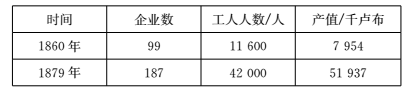 A.俄国农奴制的优越性B.农奴制改革带来的积极影响C.俄国实现了近代化D.战争促进了俄国工业发展9.据统计，1851-1871年英国女性在商业、医药和教育领域的就业人数从95000人增加到138400人，增长率达45.68%.1851-1911年女性职员占职员的比例从2%增加到20%.材料表明A.英国实现了男女政治权利平等 B.妇女在就业竞争中占优势C.工业革命促进了妇女角色转变 D.妇女参政意识增强★10.巴黎公社委员兰维埃说：“公民们，我高兴得心都要跳出来，话也说不出来了。不过，请允许我赞颂巴黎人民，因为他们给全世界作出榜样。”这里“榜样”的内涵主要是A.建立无产阶级政权B.没收逃亡资本家工厂C.追求平等自由生活D.打击国内外反动势力11.德国进攻波兰之前，英国政治家反复强调：“波兰作为一个殉难者比作为一个主权国家更有利于英国。”由此可见，英国考虑的是A.波兰的存亡对英国利益无关紧要B.波兰保持独立会打破欧洲大陆均势C.帮助波兰会大量消耗英国国力D.波兰灭亡后利于德国进攻苏联12.一位参加和会的代表说：“我们初来巴黎时，对即将建立新秩序满怀信心；离开时，则已觉悟，新秩序不过是比旧秩序更加纠缠不清。”他所说的“新秩序”指A.维也纳体系B.凡尔赛体系C.华盛顿体系D.雅尔塔体系13.第二次世界大战后，美苏两国逐渐走向政治、经济、军事领域的全面对抗，苏联在1949年成立经济互助委员会，协调和促进社会主义阵营各成员国的经济发展，此举主要针对的是A.杜鲁门主义B.马歇尔计划C.北约组织D.德意志联邦共和国14.2009年，国际某金融机构宣布向巴西长期贷款13亿美元，以资助其保护亚马孙雨林和其他生态系统，从而应对全球气候变化。这一机构是A.世界银行B.国际货币基金组织C.世界贸易组织D.亚太经合组织15.1950年8月，美国国会通过《社会保险法》，将退休工人养老金平均增加了77.5%,1952年又增加12.5%.美国的上述举措意在A.扩大社会保险以缓解经济危机B.缓和社会矛盾以促进社会发展C.稳定社会秩序以对抗苏联等国D.规范保险行业以赢得大众好感16.经济学家约瑟夫．E.斯蒂格利茨认为：全球化并没有为世界上大多数穷人服务，也没有为环境服务，更没有为全球稳定服务。他得出这一结论的依据可能是全球化A.推动了世界贸易的规范化B.增加了发展中国家经济风险C.促进了世界经济格局多极化D.促进了国际资源的优化配置第II卷 非选择题（共52分）二、非选择题（本大题共4小题，共52分）17.(10分）阅读材料，完成下列要求。材料一 古代希腊的民主与今天西方的民主不能完全相提并论。在雅典，城邦的所有公民都有可能亲自参加选举和表决。——许海山《欧洲历史》材料二 雅典民主政体的根本缺陷在于它把权力交给所有的公民，不需要国家管理者具有专长·····一个国家应当由既有专业知识又有道德的人去治理。——苏格拉底（1)根据材料一，指出古代雅典民主的特点是什么。结合所学知识分析其成因。（6分）（2)结合材料一、二，说明苏格拉底对雅典民主持什么态度，为什么？（4分）18.(15分）新航路开辟之后，出现了物种在全球范围内的交流，被称为“哥伦布大交换”，其影响深远。阅读材料，完成下列要求。材料一 在美洲被征服的过程中，大量印第安人死于屠杀和折磨。更悲惨的是，新大陆没有天花、白喉等疾病，印第安人对这些疾病毫无免疫力，欧洲人带来的这些疾病造成他们死亡的数量可能更大，有的村子因此整个灭绝。据估计原来有1000万到2500万人口的新西班牙（阿兹特克帝国），到17世纪初只剩下不到200万人，同时期印加人从约700万减少到只有约50万····随着印第安人大量死亡，劳动力来源日趋紧张，于是殖民者又从非洲运来黑人，迫使他们在种植园里劳动。——王加丰《世界文化史导论》材料二（欧洲人）不但自己大发其财，同时一手塑造了整个新世界的风貌与历史······看不见的病毒以外，另一批因哥伦布航行引发的生物大交换，是由肉眼可见的生命形式组成，从南瓜到野水牛均是。这个大交换的结果－从人类观点视之－也是正负参半·······时至今日，两半球之间的动植物交换并未停止，依然在进行。——［美］艾尔弗雷德·克罗斯比《哥伦布大交换》（1)根据材料一，指出欧洲征服美洲的后果。结合所学知识，说明欧洲征服美洲的经济动因。（9分）（2)根据材料并结合所学知识，简析“哥伦布大交换”的积极影响。（6分）19.(15分）阅读材料，完成下列要求。材料苏德战争爆发后，盟国开始就开辟第二战场问题进行协商。丘吉尔表示，在目前情况下，大举登陆必遭“血腥还击”，而小规模袭击“只能导致惨败”，拒绝了苏联的提议。1942年上半年，在国内外的压力下，英国被迫同意美国提出的西欧作战计划，但在开始时间上作出了重大保留。同年8月，在与斯大林的会谈中，丘吉尔把法西斯在欧洲的统治比喻为鳄鱼，主张应该首先打击它“柔软的下腹部”，强调在英国传统势力范围的北非、包括巴尔干在内的地中海地区展开军事行动的重要性，而第二战场的开辟只能推迟。在1943年底召开的德黑兰会议上，经过激烈的斗争，英国不得不同意开辟第二战场的具体计划。1944年6月，盟军终于实施了在诺曼底登陆的“霸王计划”。——摘编自王绳祖主编《国际关系史》（1)根据材料并结合所学知识，简析英国拖延第二战场开辟的原因。（8分）（2)根据材料并结合所学知识，说明第二战场成功开辟的意义。（7分）20.(12分）阅读材料，完成下列要求。－材料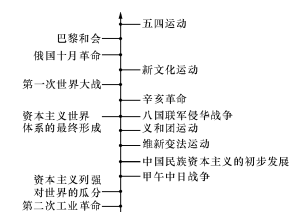 上图为19世纪晚期到20世纪初中外历史件简图。从图中提取相互关联的中外历史信息，自拟论题，并结合所学知识予以阐述。（要求：写明论题，中外关联，史论结合）